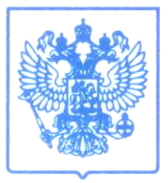 ______________№_________На №________от _________Уполномоченному органу:ИСПОЛНИТЕЛЬНЫЙ КОМИТЕТ ЧЕРЕМШАНСКОГО МУНИЦИПАЛЬНОГО РАЙОНА РЕСПУБЛИКИ ТАТАРСТАНЗаказчику:«МУНИЦИПАЛЬНОЕ БЮДЖЕТНОЕ УЧРЕЖДЕНИЕ "ЛЕДОВЫЙ ДВОРЕЦ СПОРТА "ЮБИЛЕЙНЫЙ" ЧЕРЕМШАНСКОГО МУНИЦИПАЛЬНОГО РАЙОНА РЕСПУБЛИКИ ТАТАРСТАН»Заявителю:ООО «РиК»Dmitriy.lantsev@gmail.comРешение по делу № 016/06/14-2123/2021о нарушении законодательства в сфере закупок товаров, работ, услугдля обеспечения государственных и муниципальных нужд10 ноября 2021 года                                                                                              г. КазаньКомиссия Управления Федеральной антимонопольной службы по Республике Татарстан по контролю в сфере закупок товаров, работ, услуг для обеспечения государственных и муниципальных нужд (далее – Комиссия) в составе:в присутствии представителей заказчика «МУНИЦИПАЛЬНОЕ БЮДЖЕТНОЕ УЧРЕЖДЕНИЕ "ЛЕДОВЫЙ ДВОРЕЦ СПОРТА "ЮБИЛЕЙНЫЙ" ЧЕРЕМШАНСКОГО МУНИЦИПАЛЬНОГО РАЙОНА РЕСПУБЛИКИ ТАТАРСТАН» – Сидоровой О.В. (доверенность от 10.11.2021г. №5), в присутствии представителя заявителя ООО «РиК» - Владимирова А.Н. (доверенность № 19/7-1 от 19.07.2021г.), рассмотрев жалобу заявителя ООО «РиК» (вх. № 14597 от 01.11.2021г.) на действия Уполномоченного органа - ИСПОЛНИТЕЛЬНЫЙ КОМИТЕТ ЧЕРЕМШАНСКОГО МУНИЦИПАЛЬНОГО РАЙОНА РЕСПУБЛИКИ ТАТАРСТАН и Заказчика - «МУНИЦИПАЛЬНОЕ БЮДЖЕТНОЕ УЧРЕЖДЕНИЕ "ЛЕДОВЫЙ ДВОРЕЦ СПОРТА "ЮБИЛЕЙНЫЙ" ЧЕРЕМШАНСКОГО МУНИЦИПАЛЬНОГО РАЙОНА РЕСПУБЛИКИ ТАТАРСТАН» при проведении закупки №0111300016121000029 на предмет: энергосервисный контракт на выполнение энергоэффективных мероприятий, направленных на энергосбережение и повышение энергетической эффективности использования ресурсов для целей внутреннего освещения Муниципальное бюджетное учреждение "Ледовый Дворец спорта "Юбилейный" Черемшанского муниципального района Республики Татарстан, У С Т А Н О В И Л А:Извещение о проведении открытого конкурса в электронной форме для заключения энергосервисного контракта №0111300016121000029 размещено на официальном сайте Российской Федерации www.zakupki.gov.ru 14.10.2021г.Уполномоченный орган – ИСПОЛНИТЕЛЬНЫЙ КОМИТЕТ ЧЕРЕМШАНСКОГО МУНИЦИПАЛЬНОГО РАЙОНА РЕСПУБЛИКИ ТАТАРСТАНЗаказчик – «МУНИЦИПАЛЬНОЕ БЮДЖЕТНОЕ УЧРЕЖДЕНИЕ "ЛЕДОВЫЙ ДВОРЕЦ СПОРТА "ЮБИЛЕЙНЫЙ" ЧЕРЕМШАНСКОГО МУНИЦИПАЛЬНОГО РАЙОНА РЕСПУБЛИКИ ТАТАРСТАН»Начальная (максимальная) цена контракта – 6 666 439,00 руб.Суть жалобы, по мнению заявителя, закупка проводится с нарушением норм действующего законодательства.Уполномоченный орган, заказчик с доводами, изложенными в жалобе не согласились, представили устные и письменные пояснения, а также документы по закупке, которые приобщены к материалам дела.Комиссия Татарстанского УФАС России по результатам рассмотрения доводов заявителя на действия уполномоченного органа, заказчика, позиции уполномоченного органа, заказчика, изучения документации конкурса приходит к следующим выводам.Относительно довода заявителя о том, что Заказчиком не установлены ограничения в соответствии со ст. 14 Закона о контрактной системе. а также не сформированы технические требования к электрическому энергосберегающему оборудованию и порядок проведения энергоэффективных мероприятий.В соответствии с пунктом 10 статьи 42 Закона о контрактной системе в извещении об осуществлении закупки должна содержаться, если иное не предусмотрено настоящим Федеральным законом, информация об условиях, о запретах и об ограничениях допуска товаров, происходящих из иностранного государства или группы иностранных государств, работ, услуг, соответственно выполняемых, оказываемых иностранными лицами, в случае, если данные условия, запреты и ограничения установлены заказчиком в соответствии со статьей 14 настоящего Федерального закона.В соответствии с частью 3 статьи 14 Закона о контрактной системе в целях защиты основ конституционного строя, обеспечения обороны страны и безопасности государства, защиты внутреннего рынка Российской Федерации, развития национальной экономики, поддержки российских товаропроизводителей нормативными правовыми актами Правительства Российской Федерации устанавливаются запрет на допуск товаров, происходящих из иностранных государств, работ, услуг, соответственно выполняемых, оказываемых иностранными лицами, и ограничения допуска указанных товаров, работ, услуг, включая минимальную обязательную долю закупок российских товаров, в том числе товаров, поставляемых при выполнении закупаемых работ, оказании закупаемых услуг (далее - минимальная доля закупок), и перечень таких товаров, для целей осуществления закупок. Постановлением Правительства РФ от 10.07.2019 N 878 «О мерах стимулирования производства радиоэлектронной продукции на территории Российской Федерации при осуществлении закупок товаров, работ, услуг для обеспечения государственных и муниципальных нужд, о внесении изменений в постановление Правительства Российской Федерации от 16 сентября 2016 г. N 925 и признании утратившими силу некоторых актов Правительства Российской Федерации» установлено, что при осуществлении закупок радиоэлектронной продукции, включенной в перечень, за исключением позиций, классифицируемых кодами 27.31 и 27.32, заказчик отклоняет все заявки (окончательные предложения), содержащие предложения о поставке радиоэлектронной продукции, включенной в перечень, происходящей из иностранных государств, при условии, что на участие в определении поставщика подано не менее 2 удовлетворяющих требованиям извещения об осуществлении закупки и (или) документации о закупке заявок (окончательных предложений), которые одновременно:содержат предложения о поставке радиоэлектронной продукции, включенной в реестр;не содержат предложений о поставке одного и того же вида радиоэлектронной продукции одного производителя либо производителей, входящих в одну группу лиц, соответствующего признакам, предусмотренным статьей 9 Федерального закона "О защите конкуренции", при сопоставлении этих заявок (окончательных предложений).Подтверждением соответствия радиоэлектронной продукции требованиям извещения об осуществлении закупки и (или) документации о закупке является декларация участника закупки о нахождении радиоэлектронной продукции в реестре с указанием номера реестровой записи.Согласно пункту 4 Постановления Правительства РФ от 10.07.2019 N 878 ограничение на допуск радиоэлектронной продукции, происходящей из иностранных государств, не устанавливается, если в реестре отсутствует радиоэлектронная продукция, соответствующая тому же классу (функциональному назначению) радиоэлектронной продукции, планируемой к закупке, и (или) радиоэлектронная продукция, включенная в реестр, по своим функциональным, техническим и (или) эксплуатационным характеристикам не соответствует установленным заказчиком требованиям к планируемой к закупке радиоэлектронной продукции.В соответствии с перечнем мероприятий приложенным к энергосервисному контракту, победителю закупки необходимо провести следующие этапы работ:В соответствии с разделом 1 проекта контракта, энергоэффективные мероприятия (в дальнейшем ЭЭМ) – действия (комплекс мер), направленные на энергосбережение и повышение энергетической эффективности использования энергетических ресурсов, в том числе установка нового оборудования, модификация или замена существующего оборудования, или пересмотренные действия и процедуры обслуживания существующего оборудования, направленные на уменьшение потребления энергетических ресурсов.Раздел 5 проекта контракта устанавливает следующие права на результаты оказанных услуг:5.1.	Все оборудование, отделимые улучшения, установленные Исполнителем, являются и остаются собственностью Исполнителя в течение срока действия настоящего Контракта.5.2.	По истечении срока настоящего Контракта, все права собственности, прибыль от всех усовершенствований и оборудования, созданных или установленных на объектах Заказчика, переходит в собственность Заказчика без всякой дополнительной платы. Исполнитель обязан передать Заказчику указанные усовершенствования и оборудование в исправном состоянии, исключая износ, на основании актов о приеме-сдаче (Приложение № 15)5.3.	Передача прав собственности на все усовершенствования, оборудование и отделимые улучшения осуществляется не позже месяца, следующего за месяцем окончания срока действия контракта. С момента передачи имущества, все расходы по содержанию и эксплуатации оборудования и отделимых улучшений переходят к заказчику.5.4.	На время действия Контракта все оборудование и отделимые улучшения, установленные Исполнителем, передаются Заказчику по Акту приема-передачи оборудования в пользование (Приложение 8).С учетом вышеизложенного, Комиссия Татарстанского УФАС России приходит к выводу, что при выполнении мероприятий в рамках энергосервисного контракта, фактически осуществляется поставка товара, передаваемого в собственность заказчика, что подразумевает необходимость применения ограничений, установленных Постановлением Правительства РФ от 10.07.2019 N 878.Данная позиция также отражена в Письме ФАС России от 16.09.2020 N ИА/80326/20 «По вопросу применения законодательства о контрактной системе в части осуществления закупок на проведение энергоэффективных мероприятий».Вместе с тем, заказчиком в извещении о проведении закупки, а также в конкурсной документации не установлено ограничений, предусмотренных Постановлением Правительства РФ от 10.07.2019 N 878. Заказчиком нарушены требования части 3 статьи 14, пункта 10 части 1 статьи 42 Закона о контрактной системе, пункта 3 Постановления Правительства РФ от 10.07.2019 N 878.Относительно не установления технических требований к электрическому энергосберегающему оборудованию, Заявитель пояснил, что техническое задание Заказчика в части установленных требований к оборудованию, ограничено следующими пунктами:2.1.	Электрическое энергосберегающее оборудование должно соответствовать Правилам устройства электроустановок и эксплуатироваться в соответствии с Правилами эксплуатации электроустановок потребителей, Правилами техники безопасности при эксплуатации электроустановок потребителей и должно соответствовать действующим требованиям законодательства и национальным стандартам РФ.2.2.	Соответствие нового осветительного оборудования требуемым, действующим нормам освещенности помещений, ГОСТам, СНиП (СП), СанПиН, письму Роспотребнадзора от 01.10.2012 № 01/11157-12-32 «Об организации санитарного надзора за использованием энергосберегающих источников света», Постановлению Правительства РФ от 24 декабря 2020 г. N 2255 "Об утверждении требований к осветительным устройствам и электрическим лампам, используемым в цепях переменного тока в целях освещения" и другим действующим в Российской Федерации нормативно-правовым актам.4. Система освещения ледовой арены должна иметь возможность эксплуатации по следующим режимам: - Дежурный (освещенность 100лк), время работы системы освещения в данном режиме – 2ч. в день, 320 дней в год;- Тренировочный (освещенность 250лк), время работы системы освещения в данном режиме – 6ч. в день, 320 дней в год;- Соревновательный (освещенность 500лк), время работы системы освещения в данном режиме – 4ч. в день, 320 дней в год.Так, ООО «РиК» указывает, что Заказчиком не установлен код ОКПД2 для товара, необходимого к поставке. Вместе с тем Заявитель полагает, что поставляемому в рамках настоящего контракта товара соответствует код 27.40 «оборудование электрическое осветительное», однако в указанный код входят различные лампы, в том числе накаливания, газоразрядные, ртутные, натриевые, люминесцентные, металлогалогенные, ультрафиолетовые, инфракрасные, дуговые, светодиодные. Кроме того, согласно п. 1 Приложения №1 к Постановлению Правительства РФ от 18.08.2010 N 636 (ред. от 30.06.2020) "О требованиях к условиям энергосервисного договора (контракта) и об особенностях определения начальной (максимальной) цены энергосервисного договора (контракта) (цены лота)" (далее- Постановление Правительства №636), наличие перечня мероприятий, направленных на энергосбережение и повышение энергетической эффективности, которые обязан выполнить исполнитель энергосервисного договора (контракта) (далее соответственно - контракт, исполнитель, перечень мероприятий), с подробным техническим описанием каждого мероприятия и сроками их выполнения, сформированного заказчиком, осуществляющим закупки в соответствии с Федеральным законом "О контрактной системе в сфере закупок товаров, работ, услуг для обеспечения государственных и муниципальных нужд" (далее - заказчик), включенного в конкурсную документацию, документацию об аукционе, документацию об открытом аукционе в электронной форме или в извещение о проведении запроса котировок.Так, по мнению Заявителя, в нарушение п.1 Приложения №1 к Постановлению Правительства №636, Заказчиком не сформирован перечень мероприятий, направленных на энергосбережение и повышение энергетической эффективности, которые обязан выполнить исполнитель энергосервисного договора (контракта). Представитель Заказчика пояснил, что не обладает компетенциями для осуществления подбора нового оборудования с целью определения кода ОКПД2, а также в соответствии с Постановлением Правительства №636 не имеет на это права, поскольку цель данной закупки – достижение экономии электрической энергии. Указание конкретных светильников не соответствует предмету закупки, а также диктует Исполнителю размер экономии энергоресурса, который тот сможет обеспечить. Вместе с тем, единственным требованием к оборудованию, которое будет использовано участником закупки, а также освещенности, является соответствие действующим нормативам, ГОСТам, СНиП (СП), СанПиН и прочим нормативно правовым документам. При этом Исполнитель самостоятельно определяет, какое оборудование с каким кодом ОКПД 2 требуется установить для:1 – достижения минимальной экономии энергоресурса;2 – соответствия оборудования и освещенности действующим нормативам.Кроме того, Заказчик указывает, что выбор конкретных светильников при заключении энергосервисного контракта, направленного на достижение экономии, не предусмотрен действующим законодательством, а также указанное требование приведет к существенному ограничению конкуренции.Относительно перечня мероприятий, Заказчик сообщил, что они указаны в приложении №2 к энергосервисному контракту:-Техническое обследование системы освещения-Разработка и согласование с Заказчиком план-графика производства монтажных/демонтажных работ-Демонтаж установленных старых светильников-Поставка, установка и подключение энергосберегающих светильников -Техническое обследование системы освещения-Сдача работ ЗаказчикуТаким образом, Комиссия Татарстанского УФАС России приходит к выводу о частичной обоснованности довода, в части не установления ограничений, предусмотренных Постановлением Правительства РФ от 10.07.2019 N 878.Относительно довода заявителя о том, что Заказчиком неправомерно установлен показатель критерия «квалификация участников закупки, в том числе наличие у них финансовых ресурсов, оборудования и других материальных ресурсов, принадлежащих им на праве собственности или на ином законном основании, опыта работы, связанного с предметом контракта, и деловой репутации, специалистов и иных работников определенного уровня квалификации».Согласно части 1, 2 статьи 8 Закона о контрактной системе, контрактная система в сфере закупок направлена на создание равных условий для обеспечения конкуренции между участниками закупок. Любое заинтересованное лицо имеет возможность в соответствии с законодательством Российской Федерации и иными нормативными правовыми актами о контрактной системе в сфере закупок стать поставщиком (подрядчиком, исполнителем). Конкуренция при осуществлении закупок должна быть основана на соблюдении принципа добросовестной ценовой и неценовой конкуренции между участниками закупок в целях выявления лучших условий поставок товаров, выполнения работ, оказания услуг. Запрещается совершение заказчиками, специализированными организациями, их должностными лицами, комиссиями по осуществлению закупок, членами таких комиссий, участниками закупок, операторами электронных площадок, операторами специализированных электронных площадок любых действий, которые противоречат требованиям настоящего Федерального закона, в том числе приводят к ограничению конкуренции, в частности к необоснованному ограничению числа участников закупок.В соответствии с пунктом 8 части 1 статьи 54.3 Закона о контрактной системе конкурсная документация наряду с информацией, указанной в извещении о проведении открытого конкурса в электронной форме, должна содержать, критерии оценки заявок на участие в открытом конкурсе в электронной форме, величины значимости этих критериев, порядок рассмотрения и оценки заявок на участие в открытом конкурсе в электронной форме в соответствии с настоящим Федеральным законом.Согласно части 1 статьи 32 Закона о контрактной системе для оценки заявок, окончательных предложений участников закупки заказчик в документации о закупке устанавливает следующие критерии:1) цена контракта, сумма цен единиц товара, работы, услуги;2) расходы на эксплуатацию и ремонт товаров, использование результатов работ;3) качественные, функциональные и экологические характеристики объекта закупки;4) квалификация участников закупки, в том числе наличие у них финансовых ресурсов, на праве собственности или ином законном основании оборудования и других материальных ресурсов, опыта работы, связанного с предметом контракта, и деловой репутации, специалистов и иных работников определенного уровня квалификации.Исходя из части 8 статьи 32 Закона о контрактной системе Порядок оценки заявок, окончательных предложений участников закупки, в том числе предельные величины значимости каждого критерия, устанавливается Постановлением Правительства РФ от 28.11.2013 № 1085 "Об утверждении Правил оценки заявок, окончательных предложений участников закупки товаров, работ, услуг для обеспечения государственных и муниципальных нужд". (далее – Правила)В соответствии с частью 10 Правил, в документации о закупке в отношении нестоимостных критериев оценки могут быть предусмотрены показатели, раскрывающие содержание нестоимостных критериев оценки и учитывающие особенности оценки закупаемых товаров, работ, услуг по нестоимостным критериям оценки.Согласно части 27 Правил, показателями нестоимостного критерия оценки "квалификация участников закупки, в том числе наличие у них финансовых ресурсов, оборудования и других материальных ресурсов, принадлежащих им на праве собственности или на ином законном основании, опыта работы, связанного с предметом контракта, и деловой репутации, специалистов и иных работников определенного уровня квалификации" могут быть следующие показатели (с учетом особенностей, предусмотренных пунктами 27 1 и 27 4 настоящих Правил):а) квалификация трудовых ресурсов (руководителей и ключевых специалистов), предлагаемых для выполнения работ, оказания услуг;б) опыт участника по успешной поставке товара, выполнению работ, оказанию услуг сопоставимого характера и объема;в) обеспеченность участника закупки материально-техническими ресурсами в части наличия у участника закупки собственных или арендованных производственных мощностей, технологического оборудования, необходимых для выполнения работ, оказания услуг;г) обеспеченность участника закупки трудовыми ресурсами;д) деловая репутация участника закупки.	Так, согласно конкурсной документации Заказчика, пункт 2.2 содержит следующий порядок оценки и сопоставления заявок на участие в конкурсе по показателю «Наличие финансовых ресурсов – размер уставного капитала».Так, показатель «Наличие финансовых ресурсов – размер уставного капитала» определяется в рублях на основании представленной в составе заявки выписки из единого государственного реестра юридических лиц или бухгалтерскому балансу.•	По показателю «Наличие финансовых ресурсов – размер уставного капитала» оценивается размер уставного капитала предприятия на текущую дату по бухгалтерскому балансу или выписке из ЕГРЮЛ/ЕГРИП с ЭЦП, которые получены не ранее чем за две недели до даты размещения в единой информационной системе извещения о проведении открытого конкурса.•	Лучшим условием исполнения контракта по критерию оценки (показателю) является наибольшее значение критерия оценки (показателя) – уставный капитал, количество баллов, присуждаемых по критерию оценки (показателю) (НЦБi), рассчитывается в соответствии с установленной шкалой на основании п. 29 постановления Правительства Российской Федерации от 28.11.2013 г. № 1085:Для оценки заявок (предложений) по данному критерию используется 100-балльная шкала:- 0 баллов присваивается участнику, не предоставившему сведения об о размере уставного капитала.- 20 баллов присваивается участнику, предоставившему сведения о размере уставного капитала от суммы более 1 руб. до 2,5 миллионов рублей, включительно.- 40 баллов присваивается участнику, предоставившему сведения о размере уставного капитала от суммы более 2,5 миллионов рублей до 5 миллионов рублей, включительно.- 60 баллов присваивается участнику, предоставившему сведения о размере уставного капитала от суммы более 5 миллионов рублей до 7,5 миллионов рублей, включительно.- 80 баллов присваивается участнику, предоставившему сведения о размере уставного капитала от суммы более 7,5 миллионов рублей до 10 миллионов рублей.- 100 баллов присваивается участнику, предоставившему сведения о размере уставного капитала от суммы более 10 миллионов рублей.	Так, по мнению Заявителя, указанный показатель не является объективным, поскольку не влияет на квалификацию участника закупки, по которому возможно оценить лучшие условия исполнения обязательств по контракту. 	Представитель Заказчика пояснил, что по условиям энергосервисного контракта в рамках проведения энергосберегающих мероприятий Исполнитель за счет собственных средств обязан закупить энергосберегающее оборудование и сопутствующие материалы, произвести строительно-монтажных работы и сдать их Заказчику, после чего пойдет период достижения экономии и, собственно, возврат вложенных инвестиций энергосервисного контракта. Более того, по условиям действующего законодательства, в случае невыполнения взятых обязательств Исполнителем, в том числе не достижение экономических показателей, Заказчик обязан выставить штрафные санкции Исполнителю. 	Комиссия Татарстанского УФАС России, изучив представленные материалы, заслушав пояснения сторон приходит к следующим выводам. 	В соответствии с пунктом 4 части 1 статьи 3 Закона о контрактной системе, участник закупки - любое юридическое лицо независимо от его организационно-правовой формы, формы собственности, места нахождения и места происхождения капитала, за исключением юридического лица, местом регистрации которого является государство или территория, включенные в утверждаемый в соответствии с подпунктом 1 пункта 3 статьи 284 Налогового кодекса Российской Федерации перечень государств и территорий, предоставляющих льготный налоговый режим налогообложения и (или) не предусматривающих раскрытия и предоставления информации при проведении финансовых операций (офшорные зоны) в отношении юридических лиц (далее - офшорная компания), или любое физическое лицо, в том числе зарегистрированное в качестве индивидуального предпринимателя.	Исходя из части 1 статьи 14 Федерального закона от 08.02.1998 N 14-ФЗ "Об обществах с ограниченной ответственностью" (далее - Закон об обществах с ограниченной ответственностью»), уставный капитал общества составляется из номинальной стоимости долей его участников. Размер уставного капитала общества должен быть не менее чем десять тысяч рублей.	Согласно статье 26 Федерального закона от 26.12.1995 №208-ФЗ "Об акционерных обществах", минимальный уставный капитал публичного общества должен составлять сто тысяч рублей. Минимальный уставный капитал непубличного общества должен составлять десять тысяч рублей.	Таким образом, Закон о контрактной системе не содержит ограничений или преференций относительно возможности участия в конкурсе только юридических или физических лиц, в том числе самозанятых, индивидуальных предпринимателей и государственных предприятий. Вместе с тем действующее законодательство регламентирует минимальный размер уставного капитала для различных организационно-правовых форм, однако физические лица, а также государственные учреждения не имеют уставного капитала. 	Следовательно, по показателю «наличие финансовых ресурсов – размер уставного капитала», участнику, являющемуся физическим лицом или государственным предприятием, автоматически будет присвоено 0 баллов. Кроме того, размер уставного капитала не подтверждает наличие у участника достаточного опыта и квалификации для выполнения энергосберегающих мероприятий, и не гарантирует добросовестного исполнении контрактных обязательств. 	Таким образом, действия заказчика нарушают требования части 27 Постановления Правительства РФ от 28.11.2013 № 1085 "Об утверждении Правил оценки заявок, окончательных предложений участников закупки товаров, работ, услуг для обеспечения государственных и муниципальных нужд", части 1, 2 статьи 8, пункта 4 части 1 статьи 32, пункта 8 части 1 статьи 54.3 Федерального закона "О контрактной системе в сфере закупок товаров, работ, услуг для обеспечения государственных и муниципальных нужд" от 05.04.2013 N 44-ФЗ	Довод Заявителя признан обоснованным. Кроме того, в ходе проведения внеплановой проверки в соответствии с частью 15 статьи 99 Закона о контрактной системе Комиссией Татарстанского УФАС России установлено следующее.	В силу части 3 статьи 7 Закона о контрактной системе, информация, предусмотренная настоящим Федеральным законом и размещенная в единой информационной системе, должна быть полной и достоверной.	Исходя из пункта 9 части 1 статьи 1 Закона о контрактной системе, конкурсная документация наряду с информацией, указанной в извещении о проведении открытого конкурса в электронной форме, должна содержать размер и условия обеспечения исполнения контракта, а также каждого контракта в случаях, предусмотренных пунктом 6 настоящей части, исходя из общей начальной (максимальной) цены пропорционально количеству указанных контрактов с учетом требований части 6 статьи 96 настоящего Федерального закона. 	Согласно части 1 статьи 96 Закона о контрактной системе, Заказчиком, за исключением случаев, предусмотренных частью 2 настоящей статьи, в извещении об осуществлении закупки, документации о закупке, проекте контракта, приглашении принять участие в определении поставщика (подрядчика, исполнителя) закрытым способом должно быть установлено требование обеспечения исполнения контракта.	Часть 3 статьи 96 Закона о контрактной системе регламентирует, что исполнение контракта, гарантийные обязательства могут обеспечиваться предоставлением банковской гарантии, выданной банком и соответствующей требованиям статьи 45 настоящего Федерального закона, или внесением денежных средств на указанный заказчиком счет, на котором в соответствии с законодательством Российской Федерации учитываются операции со средствами, поступающими заказчику. Способ обеспечения исполнения контракта, гарантийных обязательств, срок действия банковской гарантии определяются в соответствии с требованиями настоящего Федерального закона участником закупки, с которым заключается контракт, самостоятельно. При этом срок действия банковской гарантии должен превышать предусмотренный контрактом срок исполнения обязательств, которые должны быть обеспечены такой банковской гарантией, не менее чем на один месяц, в том числе в случае его изменения в соответствии со статьей 95 настоящего Федерального закона.	Вместе с тем, Комиссией установлено, что раздел 6.3.1 конкурсной документации включает в себя, в том числе, следующее требование относительно обеспечения исполнения контракта:- срок действия банковской гарантии должен превышать срок действия контракта не менее чем на 1 (Один) месяц.Вместе с тем в соответствии с документацией, 	На основании изложенного, Комиссия приходит к выводу, что действия Заказчика, ненадлежащим образом установившего срок действия банковской гарантии, представляемой участником закупки в качестве обеспечения исполнения контракта, нарушают требования части 3 статьи 96 Закона о контрактной системе.	В связи с тем, что выявленные нарушения могли повлиять на результаты проведения конкурсной процедуры, Комиссия Татарстанского УФАС России приходит к решению выдать Заказчику предписание.На основании вышеизложенного, руководствуясь пунктом 2 части 22 статьи 99, частью 8 статьи 106 Федерального закона от 05.04.2013 N 44-ФЗ «О контрактной системе в сфере закупок товаров, работ, услуг для обеспечения государственных и муниципальных нужд», КомиссияР Е Ш И Л А:Признать жалобу заявителя ООО «РиК» (вх. № 14597 от 01.11.2021г.) на действия Уполномоченного органа - ИСПОЛНИТЕЛЬНЫЙ КОМИТЕТ ЧЕРЕМШАНСКОГО МУНИЦИПАЛЬНОГО РАЙОНА РЕСПУБЛИКИ ТАТАРСТАН и Заказчика - «МУНИЦИПАЛЬНОЕ БЮДЖЕТНОЕ УЧРЕЖДЕНИЕ "ЛЕДОВЫЙ ДВОРЕЦ СПОРТА "ЮБИЛЕЙНЫЙ" ЧЕРЕМШАНСКОГО МУНИЦИПАЛЬНОГО РАЙОНА РЕСПУБЛИКИ ТАТАРСТАН» при проведении закупки №0111300016121000029 на предмет: энергосервисный контракт на выполнение энергоэффективных мероприятий, направленных на энергосбережение и повышение энергетической эффективности использования ресурсов для целей внутреннего освещения Муниципальное бюджетное учреждение "Ледовый Дворец спорта "Юбилейный" Черемшанского муниципального района Республики Татарстан, по первому доводу: частично обоснованной, по второму доводу: обоснованной.Признать Уполномоченный орган - ИСПОЛНИТЕЛЬНЫЙ КОМИТЕТ ЧЕРЕМШАНСКОГО МУНИЦИПАЛЬНОГО РАЙОНА РЕСПУБЛИКИ ТАТАРСТАН и Заказчика - «МУНИЦИПАЛЬНОЕ БЮДЖЕТНОЕ УЧРЕЖДЕНИЕ "ЛЕДОВЫЙ ДВОРЕЦ СПОРТА "ЮБИЛЕЙНЫЙ" ЧЕРЕМШАНСКОГО МУНИЦИПАЛЬНОГО РАЙОНА РЕСПУБЛИКИ ТАТАРСТАН» нарушившими требования части 27 Постановления Правительства РФ от 28.11.2013 № 1085 "Об утверждении Правил оценки заявок, окончательных предложений участников закупки товаров, работ, услуг для обеспечения государственных и муниципальных нужд", части 1, 2 статьи 8, части 3 статьи 14, пункта 4 части 1 статьи 32, части 10 части 1 статьи 42, пункта 8 части 1 статьи 54.3, части 3 статьи 96 Федерального закона "О контрактной системе в сфере закупок товаров, работ, услуг для обеспечения государственных и муниципальных нужд" от 05.04.2013 N 44-ФЗ, пункта 3 Постановления Правительства РФ от 10.07.2019 N 878.Выдать Уполномоченному орган - ИСПОЛНИТЕЛЬНЫЙ КОМИТЕТ ЧЕРЕМШАНСКОГО МУНИЦИПАЛЬНОГО РАЙОНА РЕСПУБЛИКИ ТАТАРСТАН и Заказчику - «МУНИЦИПАЛЬНОЕ БЮДЖЕТНОЕ УЧРЕЖДЕНИЕ "ЛЕДОВЫЙ ДВОРЕЦ СПОРТА "ЮБИЛЕЙНЫЙ" ЧЕРЕМШАНСКОГО МУНИЦИПАЛЬНОГО РАЙОНА РЕСПУБЛИКИ ТАТАРСТАН» предписание об устранении нарушений действующего законодательства.4. Передать в установленном порядке материалы должностному лицу Управления Федеральной антимонопольной службы по Республике Татарстан для рассмотрения вопроса о необходимости возбуждения административного производства в отношении лиц, допустивших нарушение норм законодательства Российской Федерации о контрактной системе.Решение Комиссии может быть обжаловано в судебном порядке в течение трех месяцев со дня его принятия.Заместитель Председателя Комиссии                                          				     В.Р. АмироваЧлены Комиссии                                                                                             А.С. Кучеева            А.Д. ЯноваИсп. Янова А.Д. Тел. 8 (843)238-24-86Зам. Председателя Комиссии:Амировой В.Р. – начальника отдела,Членов Комиссии:Кучеевой А.С. – старшего государственного инспектора,Яновой А.Д. – специалиста 1 разряда,№ п/пЭтапыЭЭМ (наименование работ)Техническое описание/Характеристика ЭЭМСрок реализации этапов ЭЭМТехническое обследование системы освещенияИзмерение мощности осветительных приборов, уровня освещенности, проверка по типам, количеству.не позднее 6 (Шесть) месяцев с момента заключения Контракта Разработка и согласование с Заказчиком план-графика производства монтажных/демонтажных работСогласованный план-график производства работне позднее 6 (Шесть) месяцев с момента заключения Контракта Демонтаж установленных старых светильниковДемонтажные работы не позднее 6 (Шесть) месяцев с момента заключения Контракта Поставка, установка и подключение энергосберегающих светильников Монтажные работыне позднее 6 (Шесть) месяцев с момента заключения Контракта Техническое обследование системы освещенияИзмерение мощности осветительных приборов, освещенности, проверка по типам, количеству.не позднее 6 (Шесть) месяцев с момента заключения Контракта Сдача работ ЗаказчикуПодписание актов выполненных работне позднее 6 (Шесть) месяцев с момента заключения Контракта 